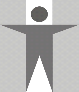 Department of Health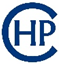 Residential Care Home Vaccination ProgrammeReply SlipObjection to the Administration of Influenza Vaccineto a Non-Institutionalised Person with Intellectual Disability (PID) Receiving Service in a Designated Institution (DI) 1I am the *parent/guardian/relative of the above-name PID and learnt that the above-named PID was assessed to be suitable for receiving vaccination. I object to the administration of the influenza vaccine to the above-named PID.I understand that not receiving vaccination will increase the risk of hospitalisation due to serious illness or even death should the PID get infected, and will pose threats to other service users, staff of the DI and the overall operation of the DI.I understand that I have to return this Reply Slip within 14 days from the date of issue of the Notice.  Otherwise, the visiting medical officers will administer the vaccines to the above-named PID as necessary and appropriate based on the PID’s best interest.* Delete whichever is inappropriateName of the DI:Name of the PID:Signature of the PID’s parent/guardian /relative*:Name of the PID’s parent guardian/ /relative*:Contact number:Date: